云和县扩大有效投资“十四五”规划云和县发展和改革局浙江省经济信息中心（浙江省价格研究所）二〇二一年十一月目  录一、发展基础	1（一）促进有效投资取得积极成效	1（二）重点投资领域建设成效显著	3（三）投资体制机制不断完善	6二、发展环境	8（一）重大机遇	8（二）面临挑战	10三、总体思路	11（一）指导思想	11（二）基本原则	11（三）总体目标	12四、主要任务	13（一）产业转型领域	13（二）交通设施领域	16（三）城乡统筹领域	19（四）生态环保领域	21（五）公共服务领域	24五、支撑政策	26（一）深化投融资机制改革	26（二）充分发挥国资国企平台作用	27（三）创新“双招双引”策略	28（四）优化投资营商环境	28六、保障措施	29（一）加强组织协调	29（二）强化用地保障	29（三）加强考核监督	30“十四五”时期是“两个一百年”奋斗目标的历史交汇期，是我省全面建设社会主义现代化、高质量发展建设共同富裕示范区的第一个五年，也是我县建设全国山区新型城镇化样板、全域5A童话大花园、国际木制玩具名城的关键五年。根据《丽水市扩大有效投资“十四五”规划》《云和县国民经济和社会发展第十四个五年规划和二〇三五年远景目标纲要》，为更好发挥有效投资对优化供给结构、促进经济结构调整的关键性作用，特编制本规划。本规划期限为2021-2025年，范围为云和全县域。一、发展基础“十三五”时期，全县上下科学谋划，积极采取有效措施，积极扩大有效投资，固定资产投资保持较快增长，支撑经济社会持续健康发展的作用进一步增强。（一）促进有效投资取得积极成效五年累计完成投资188.46亿元。2016-2020年，全县固定资产投资完成额分别为46.57亿元、49.8亿元、27.44亿元、31.04亿元和33.61亿元，分别为年度计划投资的100.28%、95.07%、39.77%、66.20%和71.85%。“十三五”时期，全县累计完成固定资产投资188.46亿元，占丽水全市投资总额的5.17%。五年年均投资增速10.62%。2016-2020年，全县固定资产投资年增速分别为11.6%、13.1%、7.0%、13.1%和8.3%，年均增速10.62%，保持较快增长态势。“十三五”时期，全县投资年均增速分别比全省的8.4%、全市的8.9%高出1.72、2.22个百分点，其中，2017-2020年投资增速均位列全市前三，创历史最好成绩。图1 2016——2020年云和县投资总量和增速情况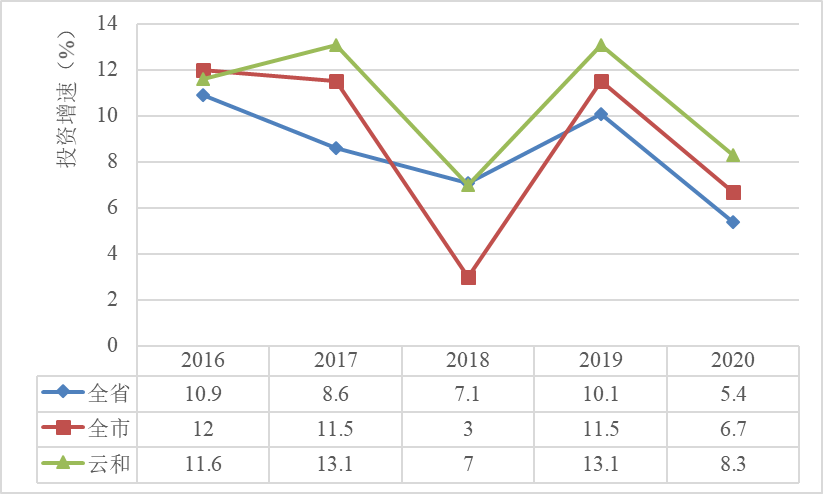 图2 2016——2020年全省、丽水市、云和县投资增速比较（二）重点投资领域建设成效显著“十三五”期间，全县共实施重点项目73个，总投资279亿元。其中，列入省重点建设项目10项、省重大产业项目4项、省“4+1”重大项目4项、省“六个千亿”产业投资工程12个、省集中开工项目20个，落地开工省市县长工程项目6项。产业转型升级步伐加快。工业园区承载能力进一步增强，完成沙溪区块、杨柳河三期建设，开工建设工业驿站、工业园区公共服务中心，“十三五”期间实现新入园企业63家、制造业投资25.67亿元。生态工业加快转型发展，木玩产业创新服务综合体、木玩产业创新孵化基地项目开工建设，木玩产业延链、强链步伐加快。华宏钢铁、兴昌钢球、诚创轴承等亿元以上制造业重点技改项目加快实施，轴承、阀门、钢压延向精深加工转型。生态服务业加快提质升级，云和梯田创5A、木玩童话小镇、生态养生文化村等项目快速推进，商贸物流城二期、两仓项目完工投用，为打造全域5A童话大花园奠定了坚实基础。基础设施建设日趋完善。内联外畅交通网络日趋完善，云龙公路改建一期工程完工、二期工程全面施工，完成后交线后山至岙头段、后交线至坑根公路、后交线至梅竹公路和梅源至吴坪公路等梯田景区路网建设和提升，石浦东西码头、石塘交通中心码头基本建成，“一环二高三主干四联五通道”交通运输网络初步形成，公路总里程达935公里。城乡交通进一步畅通，“四好农村路”建设有序推进，获评全市首个“四好农村路”省级示范县。水利设施有序建设，龙泉溪治理一期工程完工，浮云溪流域综合治理工程全线开工，农村饮用水提标达标工程全面铺开，紧水滩引调水、美丽河湖建设等项目加快推进。绿道网加快成形，建成绿道229公里。清洁能源体系加快完善，天然气管道工程完工通气，全市首个风电场建成投产，紧水滩光伏、包山光伏项目并网发电，复兴及崇头两个综合功能站建成投用。城乡建设展现新面貌。城市基础设施加快提升，完成祥云街（纵一路至大坪路）、城东南路（城南九年一贯制学校至祥云路）等主干路建设，完成中山街、城北路等道路改造提升，城市路网密度全市第一。城市有机更新滚动实施，睦田村城中村改造启动建设，大庆寺、下前溪、农技站、老豆腐厂、南门东区块、白水区块等棚户区改造加快推进，累计改造棚户区达12万平方米。老旧小区、老旧街区改造有序推进，完成鲤鱼山、电信新村、园丁新村3个老旧小区改造，完成同心花园、嘉和苑、城中佳苑等8个幸福社区基础设施改造，完成采真里历史文化街区核心区块建设和主要街巷改造。园林城市建设持续推进，完成城西公园、大徐三角地等城市公园绿地改造，城市人均公园绿地面积15.04平方米，公园绿地服务半径覆盖率81.9%，建成区绿地率37.12%。村庄“景区化”建设大力推进，崇头镇、赤石乡省级美丽城镇完成创建，培育新时代美丽乡村15个。生态环境质量持续优化。深入开展“三大革命”“六大创建”“六大工程”，生态环境公众满意度居全省第一。治水工程成效显著，“十三五”期间新改建城市污水主管网20余公里、雨水管网29公里，提标改造管道21公里，雨污分流管改造24.4公里，建成全市首个工业污水分质处理站，垃圾渗滤液处理站建成投用，城市污水处理厂实现“准四类”清洁排放标准排放，工业园区、紧水滩镇、石塘镇、新岭小区建成“污水零直排区”。清废能力有效提升，在全市率先建成生活垃圾分类系统，城乡生活垃圾分类收集覆盖面分别达90.78%、90.14%，一般工业固废利用率达100%。实施“一海两园三线”美丽林相建设，累计完成22.25万亩。公共服务能力有效提升。教育服务量质同升，新建、改扩建学校8所，新增校舍面积8.83万平方米，新增学前教育学位720个、小学270个、初中900个，通过省教育基本现代化县评估验收。医疗保障持续提升，城南社区卫生服务中心建成投用，中医院迁建、人民医院病房扩建、城北社区卫生服务中心开工建设，每千人床位数达4.8张，实现“20分钟医疗卫生服务圈”全覆盖。文体设施不断完善，文体中心、老年大学、最美浮云绿道完工，凤凰山全民健身公园、木玩乐园改造提升项目有序推进。社会保障体系更加健全，完成养老综合福利中心建设和中心敬老院改造，建成10个居家养老服务中心，开工建设残疾人托养和康复中心。（三）投资体制机制不断完善投融资体制改革深入推进。高质量推广使用PPP模式，城市污水处理厂清洁排放技术改造及城市污水零直排项目成为我县首个成功采用PPP模式引入社会资本建设的项目，生活垃圾资源化利用项目成功完成特许经营招标。全面推开“标准地”改革，累计以标准地形式供地25宗，总面积576亩，实现负面清单外的工业用地100%按标准地进行供地。积极探索区域能评+区块能耗标准、区域环评+环境标准等投资项目审批制度创新，重大项目管理制度和社会资本投资环境进一步改善。审批效率不断提升。积极探索承诺制审批，制定实施《云和县企业投资项目承诺制审批改革实施办法（试行）》。有序推进投资项目审批“最多跑一次”改革，一般企业投资项目赋码到竣工验收，从2018年的“最多100天”压缩到2020年的“最多80天”，审批效率、服务质量显著提升。投资项目在线审批监管3.0平台平稳、有效运行，实现了投资项目事项100%通过平台网上申报、100%网上审批、100%网上出具批文、100%全流程覆盖。项目推进机制不断完善。全面执行项目督查管理标准化，坚持周通报、月统计、季点评、年终考核制度，综合运用县长例会、发送告知单、通报提示等手段传递项目推进压力。建立健全县领导领办重点项目、问题协调交办等工作机制，集中交办、研究、协调解决项目土地规划调整、农转用报批及政策处理等问题，确保各项目正常推进。“十三五”时期，全县固定资产投资和重点领域建设成效显著，但也存在明显短板和问题。一是投资结构有待优化。工业投资增速不稳，投资项目以中小制造业项目为主，高能级项目比较缺乏；民间投资增速呈下降趋势，投资意愿不强。二是项目承载空间有待扩容。工业园区发展用地基本耗尽，制造业发展受限；受限于城市开发边界、生态红线等要求，部分区块被列入限制开发区域及禁止开发区域；老木制玩具城区块“退二优二”、“退二进三”速度还不够快等。三是要素保障瓶颈有待破解。地方政府性债务规范管理带来的政府投资项目资金保障问题，以及能耗指标紧张、土地规划调整困难等，都对重大项目落地带来较大压力。四是体制机制有待创新。民间资本进入一些基础设施和公共服务领域还存在一定障碍，投资项目管理数字化水平有待进一步提升，国资国企平台作用有待进一步发挥。表1  2015——2020年丽水和云和投资结构主要指标对比表二、发展环境“十四五”时期，国内外环境正发生复杂而深刻的重大变化，扩大有效投资机遇和挑战并存，有利因素和不利因素同在。（一）重大机遇“双循环”新发展格局构建赋予扩大有效投资新契机。习近平总书记提出，要把满足国内需求作为发展的出发点和落脚点，加快构建完整的内需体系，形成以国内大循环为主体、国内国际双循环相互促进的新发展格局。“十四五”时期，云和应紧抓全市加快形成通达上海2小时、省域1小时和市域1小时“211”交通圈、高水平打造浙西南综合交通枢纽对推动浙西南地区跨越式发展高质量发展的重大战略作用，充分吸引长三角城市群的需求，加快实施一批交通互联项目，补齐新型城镇化建设短板，逐步完善配套资源，促进云和经济高质量发展。“双区”振兴发展政策支持释放有效投资新红利。云和既是浙西南革命老区，也是全省山区26县加快发展地区。目前，支持浙西南革命老区振兴发展已经正式写入《国务院关于新时代支持革命老区振兴发展的意见》，国家有关部委正建立健全新时代支持革命老区振兴发展的“1+N+X”政策体系。山区26县的跨越式高质量发展，已经成为扎实推动共同富裕先行示范、解决发展不平衡不充分问题的关键举措。我省将强化力量统筹、资源整合，超常规推动山区26县高质量发展共同富裕。“十四五”时期，在“双区”政策大力支持下，我县要素资源、基础设施、重大项目等将释放新红利，成为扩大有效投资的重要动力源。生态产品价值实现机制改革深化拓宽有效投资新路径。“十四五”时期，丽水将重点在生态产品功能拓展、标准创设、机制创新、路径开发等方面先行先试，全面启动生态产品价值实现机制示范区建设，推动这一国字号改革从“先行试点”迈向“先验示范”。作为全域5A童话大花园、瓯江山水诗之路重要组成，云和势必在“两山”转化路径和机制改革创新中加快探索前行，绿水青山蕴含的生态产品价值在环节和供给侧端将加快变革、创造、创新，生态资源优势将加快转化为发展优势，为生态利用型、生态赋能型、生态影响型产业发展提供新机会。重大平台谋划建设拓展有效投资新空间。“十四五”期间，平台空间开发将迎来重要政策窗口期。省委省政府提出要加快建设全球先进制造业基地，倾力打造“万亩千亿”新兴产业平台。市委市政府提出打造“一带三区”新格局，加快形成“一带”一体化协同、“三区”组团式发展，有利于云景发展区块、云景特色风情示范区建设加快推进。县委县政府谋划提出“十大战略抓手”，充分发挥瓯江流域云和段的生态优势、资源优势，谋划打造科创、文创、农创融合发展的科创绿谷。这些重大平台的谋划建设，能够有效破解空间受限难题，为生态工业聚要素、优环境、增活力提供空间承载。（二）面临挑战经济发展不确定性增加。新冠肺炎疫情持续演化加速我国经济进入中速增长平台的进程，并带动增长中枢进一步下调。全球供应链受疫情影响面临重整，产业保链、补链、强链任务更加艰巨。国内财政收入增速存在下行压力，存量经济竞争加剧，产业招商、安商、稳商形势严峻，重大项目招引落地的不确定性面临增加。区域间竞争加剧带来新挑战。从省域看，以杭州、宁波为核心的环杭州湾不断集聚各类高端要素，杭绍甬、甬舟、嘉湖等省内一体化合作区竞争优势日趋明显。从市域看，以市区为核心的市域发展核心带建设将加快吸引要素集聚。云和地处市域中间地带，产业平台集聚能力较弱，资金、人才等要素可能面临被“虹吸”的风险，对投资带来挤压效应。项目要素保障压力持续增大。融资环境日益从紧，政府性项目融资难度和银行贷款的难度日益加大，基础设施项目资金缺口扩大，制约基础设施投资增长。土地供给有限，国土空间规划管控刚性不断加强，规划调整空间越来越小，省市土地计划指标不断压减，耕地占补平衡难问题突出，征地拆迁难度加大，项目用地保障问题更加突出。节能降耗要求与经济发展需求存在巨大矛盾，产业项目能耗指标保障困难。三、总体思路（一）指导思想以习近平新时代中国特色社会主义思想为指导，全面贯彻党的十九大和十九届二中、三中、四中、五中、六中全会精神以及省委省政府的决策部署，坚持新发展理念，以供给侧结构性改革为主线，以厉行“丽水之干”奋力推进高质量绿色发展，全面贯彻“八个坚持”基本要求，围绕产业转型、交通设施、城乡统筹、生态环保、公共服务等五大主题，谋划实施一批重大项目，补短板、促升级、增后劲、惠民生，更好发挥好有效投资的关键作用，为云和加快跨越式高质量发展推动共同富裕提供有力支撑，为全市建设共同富裕美好社会山区样板作出重要贡献。（二）基本原则突出战略引领。围绕打造全国山区新型城镇化样板、全域5A童话大花园、国际木制玩具名城的要求，重点选择对全县经济社会发展具有全局性、基础性、战略性的投资项目，形成新的经济增长点，推动经济社会高质量发展。突出结构优化。统筹生活、生产和生态效益，合理配置各类要素资源，更加注重促消费、惠民生、强支撑的新型基础设施和新型城镇化建设，更加注重补齐综合交通、工业投资、民间投资等短板，实现投资结构优化和质量效益提升。突出谋划为要。扎实做好“十三五”重大项目续建工作，积极推进“十四五”重大项目实施。加强对中远期工作的前期研究，加大生态制造业、高端服务业、基础设施等重点领域项目谋划和储备，努力掌握新一轮发展的战略主动权。突出前期到位。重点选择符合国家、省、市、县等相关规划要求，符合产业政策，且具备良好工作基础，有利于尽快推进实施的大项目。（三）总体目标通过“十四五”期间努力，分类精准推进五大领域重大项目建设，形成“谋划盯引一批、前期协同一批、建设实施一批、建成投产一批”的梯度推进格局，力争五年完成重大项目投资415亿元左右，带动全县固定资产投资年均增长15%以上。——投资结构进一步优化。更加重视投资质量和效益提升，聚焦产业转型升级、综合交通完善、城乡统筹发展、生态环境保护、保障和改善民生等领域，推进建设150个左右强基础、惠民生、利长远的重大项目。力争“十四五”时期，民间投资、交通投资、制造业投资、高新技术投资、生态环保、城市更新和水利设施投资等关键投资指标较快增长（不低于面上增速）。——产业布局进一步聚集。加快产业平台的基础设施建设，增强产业发展支撑能力，推进重大产业项目向平台集聚。木玩童话小镇核心区块、生态产品价值实现示范区、工业园区等平台扩面扩容，提升制造业承载能力。科创绿谷加快谋划布局，引入一批高能级科创项目。——投资环境进一步改善。突出整体智治、数字赋能、高效协同，深入实施项目精准服务，投融资体制机制更加完善，国资国企平台作用进一步发挥，保障项目实施的有效制度供给加快补足，民间投资动力和活力充分激发。四、主要任务（一）产业转型领域贯彻“生态经济化、经济生态化”发展方针，以产业基础高级化、产业链现代化为导向，加快形成木制玩具、现代制造、生态旅游、“云和师傅”四大百亿产业体系，全力推进平台“二次创业”，促进经济发展质量变革、效率变革、动力变革。“十四五”期间，力争实施重大项目54个左右，完成产业转型投资184亿元左右。1.生态农业落实最严格的耕地保护制度，有序推进高标准农田建设和荒芜农田复垦，重点实施土地整治、农田基础设施提升项目。按照产业集聚、要素集约、功能集合、企业集中、政策集成的原则，实施农业优势主导产业转型提升“412工程”，布局打造雪梨、茶叶、油茶、食用菌、香榧等农业种植经济带，重点推进雪梨产业提升工程等项目建设。实施小微田园综合体“115工程”，力争打造50个小微田园综合体，重点推进安溪田园综合体、三门田（果）园综合体、田垟田园综合体等项目建设。“十四五”期间，力争实施生态农业重大项目10个左右，完成投资10亿元左右。2.生态制造业以智能化、数字化、自动化为导向，推进传统木玩企业技术改造，实施木制玩具创业孵化基地、木玩智创空间、木玩产业创新服务综合体等项目建设，促进木制玩具产业向价值链高端攀升。围绕推动金属加工产业向高端转型升级，实施丽水华宏钢铁制品有限公司优特钢项目，谋划推进汽车拆解项目。围绕打造精密装备制造产业体系，重点推进浙江启烨玩具有限公司年产400万套木制玩具项目、声光电玩具产业园等项目建设，谋划推进汽车转向轴核心部件球笼保持架、年产1.2万套环保治理设备等项目。围绕打造新材料产业体系，重点实施商品混凝土项目，谋划实施年产10000吨超轻热塑性弹性体微发泡材料、交牙矿地综合利用等项目。“十四五”期间，力争实施生态制造业重大项目9个左右，完成投资69亿元左右。3.生态服务业旅游及养生养老产业。围绕优化提升“一城一湖一梯田”空间格局，全面实施“旅游跨越发展3610工程”，重点推进云和梯田5A级旅游区、白鹤尖4A级景区、佛儿岩4A景区创建、全域旅游基础配套建设工程等项目。围绕打造科创绿谷（云和湖旅游度假区），重点实施云和生态养生文化村、嘉瑞温泉度假村、燕庐文化创作基地等项目。围绕建设木玩童话小镇，重点推进小镇地标建筑、小镇配套等项目。结合瓯江山水诗路文化带建设，推进“旅游+”融合发展，重点实施黄家畲清凉小镇、云和县城市心肺（湿地生态整合利用）工程、医养结合的社区老年公寓等项目。商贸物流。围绕创建省级现代服务业创新发展区，加强技术创新、业态创新、模式创新，提升电子商务、现代物流、商贸服务等发展水平，重点实施智慧交通物流汽车服务综合体、童话云和大花园综合配套公共服务中心等项目。数字经济。以创建省数字经济示范县为目标，深入实施数字经济“一号工程2.0版”，聚焦数字生态经济发展，培育数字经济核心产业，推进工业数字化转型，重点实施5G网络、生态环境与健康管理信息化平台、智慧市政、智慧园区、县域智慧医疗数据平台、数字乡村建设等项目。“十四五”期间，力争实施生态服务业重大项目29个左右，完成投资87亿元左右。4.产业平台围绕“万亩千亿”发展目标，以平台“二次创业”抓手，进一步加强全县工业平台统筹整合、园区集聚，重点提升发展工业园区，加快建设云和县生态产品价值实现示范区。按照“腾笼换鸟、退二优二、退二进三”的要求，工业园区重点推进公共服务中心、基础配套设施建设及提升、沙溪区块移民湾地块开发、老木制玩具城区块“退二优二”改造等项目。围绕打造童话木玩、现代农旅、现代装备制造、商贸仓储物流、未来社区等多业态共存、融合发展的示范区，云和县生态产品价值实现示范区重点推进一期赤龙区块建设。“十四五”期间，力争实施产业平台重大项目6个左右，完成投资18亿元左右。表2  “十四五”期间云和产业转型领域实施类项目汇总表（二）交通设施领域坚定实施交通先行战略，主动对接“1210交通强省”行动，以打造“美丽大花园”重要交通枢纽为目标，按照“外联内畅、水陆并进，服务旅游支柱产业”的总体要求，统筹铁路、公路、水运、场站等设施建设，打造对外立体交通网、内部绿色交通网、现代农村交通网，形成现代化综合交通网络体系，基本实现对外1小时到达周边机场、火车站，对内各乡镇20分钟到达中心城区、30分钟上高速、20分钟上国省道干线公路，城乡1小时快货物流圈。“十四五”期间，实施交通设施重大项目22个左右，完成投资74亿元左右。1.铁路以落实交通强国、长三角一体化、四大建设、“一带三区”等战略部署为重点，加快推进铁路建设，促进云和快速迈入铁路时代。力争开工建设温武吉铁路云和段，争取将丽水至云和铁路、南平至丽水铁路纳入上级铁路规划。加快推进缙云-丽水-云和-龙泉-庆元轨道项目取得实质性进展。“十四五”期间，力争实施铁路建设重大项目2个，完成投资28亿元左右。2.公路高速公路。以全面对接周边重要交通枢纽、服务全域旅游为重点，加密高速公路网，增加云和高速公路覆盖面。重点加快实施长深高速赤石互通改建工程，积极谋划义龙高速至长深高速云和联络线。国省道干线。以扩容改造、消除低等级路、提质升级为重点，推进普通国省道干线公路全面升级。重点实施235国道云和段改建工程、322国道云和后山至麻垟段改建工程、规划仙居至景宁省道（原328省道）云和局村至大徐段、规划仙居至景宁省道（原328省道）云和朱村口至规溪亭段等项目，积极谋划仙居至景宁省道云和黄源至景宁交界段（云和梯田至景宁大均公路）等项目。农村公路。以提升中心城区辐射能力，保障各乡镇20分钟内到达中心城区，实施云龙公路（新殿垟至龙门段）改建工程、黄安线提升改造工程。以推进各乡镇20分钟上国省道干线公路目标的实现，实施局龙线改建工程、雾溪通乡公路瓶颈路畅通工程。以改善农村公路网络品质，服务乡村振兴、共同富裕为重点，高水平建设“四好农村路”，实施农村公路养护工程、农村公路安全生命防护工程、农村公路提升改造工程、农村联网公路工程等项目。“十四五”期间，力争实施公路建设重大项目16个左右，完成投资45亿元左右。3.机场以水上航空为特色，加快云和湖水陆两用机场前期研究，争取取得实质性进展，为云和全域5A时代发展“通用航空+旅游”提供支撑。积极推进应急救援直升机起降点项目研究。4.水运以改造提升码头与水上服务站为重点，全面拓展云和水上旅游开发项目，丰富水上旅游产品，将云和湖美丽航道建设成为美丽经济交通水上走廊。重点实施紧水滩库区水上服务站、石塘交通中心码头等项目，加快推进云和湖码头、云和湖旅游码头等前期，提升优化云和湖水上旅游观光巴士线路。“十四五”期间，力争实施水运建设重大项目3个左右，完成投资0.5亿元左右。5.场站枢纽围绕客运“零换乘”目标，以中心枢纽建设、枢纽综合开发为重点，构建“层次分明、运转协调、功能完善”的综合客运体系。重点建设公交车总站和首末站3个。“十四五”期间，力争实施场站枢纽重大项目1个，完成投资0.2亿元左右。表3  “十四五”期间交通基础设施领域实施类项目汇总表（三）城乡统筹领域围绕打造全国山区新型城镇化样板，深化“小县大城”发展战略，以提高中心城区能级为重点，加快建设宜居、韧性、智能、创新、活力的现代化美丽县城，充分展现新时代美丽乡村魅力，提升城乡居民创造美好生活的能力。“十四五”期间，实施城乡统筹领域重大项目19个左右，完成投资94亿元左右。1.市政基础设施实施城市道路提升工程，推进零星“断头路”连通，有效串联城北老城区、城南新区、城西工业园区，形成纵横丰富的路网体系。实施城市空间利用和改造工程，重点推进实验小学、三中等地下空间公共停车场建设，构建以配建停车为主、路边停车为补充的停车供给体系，有效缓解老城区停车难、停车乱的问题。实施城市安全行动，推进城市危桥改造。开展城市街景风貌改造，重点实施“采真里”4A级景区创建、国家园林城市创建项目，提高环境质量。完善城区供水设施，重点实施城市供水管网改造及延伸工程、雾溪制水厂改造提升工程。“十四五”期间，力争实施市政基础设施重大项目8个左右，完成投资12亿元左右。2.城市有机更新按照“三化九场景”的总体要求，推进未来社区迭代升级，重点推进小徐未来社区建设项目。加快拆迁安置房、移民安置房、农村新社区等建设，重点实施南铂湾新型城镇示范安置小区等项目，谋划推进木制玩具城更新项目。加快城市有机更新，重点实施农技站、大庆寺、下前溪、南门东、白水区块等棚户区改造项目。加快老旧小区综合改造，有序推进鲤鱼山小区B区、浮云小区等2005年底前建成的城镇老旧小区改造。“十四五”期间，力争实施城市有机更新重大项目5个左右，完成投资75亿元左右。3.美丽乡村建设建设新时代美丽城镇，确保浮云街道、石塘镇、紧水滩镇、安溪乡等7个城镇创成美丽城镇，崇头镇、石塘镇、安溪乡达到省级样板创建要求。秉持乡村为农民而建的发展理念，高标准建设花园乡村，全域实施花园乡村建设行动，力争建成新时代美丽乡村达标村71个、美丽乡村精品村47个、花园乡村精品村47个。围绕乡村环境生态化、生产生活现代化要求，分类打造10个“三沿”未来乡村，形成滨湖组团、云坛溪组团、梯田组团未来乡村示范区。加强历史文化村落保护利用，完成金山下村、村头村、沈村村3个省级历史文化重点村。“十四五”期间，力争实施美丽乡村建设重大项目6个左右，完成投资7亿元左右。表4  “十四五”期间城乡融合领域实施项目汇总表（四）生态环保领域围绕创建国家生态文明建设示范县，打造长三角绿色生态屏障，创新践行“绿水青山就是金山银山”理念，全领域、全地域、全过程、全方位加强生态文明建设，提高水利、环保、生态涵养、能源等设施建设质量、运营标准和管理水平，基本建成“诗画浙江”大花园示范区，确保生态文明建设继续走在前列。“十四五”期间，实施生态环保建设重大项目28个左右，完成投资43亿元左右。1.美丽水利设施高标准防洪保安体系。以防洪安全为基础，加大山塘水库除险加固，重点实施水土流失（山洪沟）治理工程、小型水库除险加固及山塘整治等项目，构建形成更加完善的“上蓄下挡、蓄泄兼筹、分片设防、弃保有序”流域防洪保安体系。高品质水生态环境体系。实施幸福河湖工程，重点推进云和县龙泉溪云和段综合治理工程、龙泉溪治理二期工程、浮云溪流域综合治理工程以及小流域治理等项目，全面开展农村水系综合整治，提升河湖安全保障、改善河湖生态环境、提升河湖休闲惠民品味。更优的水资源保障体系。持续推进水资源优化配置，依托紧水滩引调水工程，谋划一批水资源综合开发利用项目。围绕提高农村规模化供水工程覆盖面和水源保障能力，推进县域供水工程（农村饮用水提标达标）、沈坑门水库工程等建设，在保障县城供水能力的情况下将周边有条件的村庄最大限度并入县城管网。谋划推进北洪南调工程。“十四五”期间，力争实施美丽水利重大项目15个左右，完成投资14亿元左右。2.环保基础设施全面提升城镇污染治理能力，加快城镇污水处理提质增效，持续推进城镇生活小区、镇（街道）“污水零直排区”建设，重点实施城市污水处理厂清洁排放技术改造及城区污水零直排工程、农村生活污水处理设施提升工程、城市污水处理厂扩容（第二污水处理厂）、崇头镇污水处理厂、赤石污水处理厂等项目。优化生活垃圾处理设施结构，重点实施生活垃圾资源化处置利用项目，构建生活垃圾分类投放、分类收集、分类清运、跨界运输、资源化处置体系，巩固生活垃圾“零增长”“零填埋”成果。“十四五”期间，力争实施环保基础设施重大项目6个左右，完成投资8亿元左右。3.生态涵养建设围绕构建山水林田湖草生态安全格局，加大水资源生态保护，加大森林生态修复力度，加快对受破坏地区的治理和恢复，重点实施大搬快聚富民安居工程安置小区、美丽林相建设、饮用水源地生态治理工程等项目。“十四五”期间，力争实施生态涵养建设重大项目3个左右，完成投资9亿元左右。4.绿色能源设施围绕建成省级清洁能源示范县，加快抽水蓄能、光伏发电、智能电网、天然气等能源基础设施建设。统筹高容量高能级电力设施建设，重点实施云和县“十四五”配电网建设项目，提升电网可靠性和供电质量。有序推进各类绿色清洁能源项目，重点实施紧水滩混合式抽水蓄能电站、整县分布式光伏发电、农光互补地面光伏电站、城市天然气利用工程。“十四五”期间，力争实施绿色能源设施重大项目4个，完成投资13亿元左右。表5  “十四五”期间生态环保领域实施类项目汇总表（五）公共服务领域围绕打造幸福和谐新家园，以增进民生福祉为目标，加快教育、医疗卫生、文化体育、社会保障、公共安全等设施建设，补足缺口、增量提质，筑牢织密民生保障底线，使人民全生命周期需求普遍得到更高水平满足，公共服务均等化、优质化水平进一步提升。“十四五”期间，力争实施公共服务重大项目31个左右，完成投资19亿元左右。1.教育围绕与全省同步实现教育现代化目标，实施学前教育普惠工程、小学教育强基工程、初中教育“壮腰”工程，加快补齐教育发展短板，优化基础教育资源布局。重点建设大坪幼儿园、实验小学分校、云和县第四中学、中等职业技术学校产教融合中心二期工程、中小学校舍提升工程、县委党校迁建工程等实施类项目，加快推进新建小学（名称待定）、第三中学健美操大楼、中等职业技术学校产教融合中心三期等谋划类项目。“十四五”期间，力争实施教育重大项目16个左右，完成投资14亿元左右。2.医疗卫生全面推进公共卫生补短板，加强公共医疗资源供给，重点实施人民医院病房扩建、中医医院迁建、崇头镇中心卫生院拆建以及城北社区卫生服务中心和人民医院公共卫生应急保障楼新建等项目。“十四五”期间，力争实施医疗卫生重大项目5个左右，完成投资3亿元左右。3.文化体育实施“四提升四覆盖”全民健身工程，推进社区多功能公共体育场、全民健身活动中心、健身步道等建设，加快构建城镇社区和农村“15分钟健身圈”。重点建设凤凰山全民健身公园、童话云和大花园绿道网、县妇女儿童活动中心等项目。“十四五”期间，力争实施文化体育重大项目4个左右，完成投资1.6亿元左右。4.社会保障健全分层分类的新时代救助体系，重点实施残疾人托养及康复中心、流浪乞讨救助站等项目，建立高质量的民生兜底保障安全网。“十四五”期间，力争实施社会保障重大项目2个左右，完成投资0.4亿元左右。5.公共安全围绕应急管理体系和能力现代化建设，健全执法、人防、消防等全方位风险防控体系，形成全天候、系统性、现代化的运行应急管理体系，重点实施公安局执法“三个中心”技术用房工程、2029工程二期、消防大队迁建工程、民爆仓库迁建工程等项目。“十四五”期间，力争实施公共安全设施重大项目4个左右，完成投资0.9亿元左右。表6  “十四五”期间公共服务领域实施类项目汇总表五、支撑政策（一）深化投融资机制改革深入推进投资审批制度改革。深化企业投资项目“最多跑一次”改革，在一般企业投资项目审批“最多80天”基础上进一步压缩审批时间，加快实现企业投资低风险小型项目审批“最多15个工作日”的目标。持续探索以承诺制为核心的“极简审批”，有效加快项目审批效率。深化“标准地”改革，保持工业用地100%全域标准地供地，健全“标准地”事中事后监管体系。深化项目审批代办服务，充分发挥行政审批中心集聚众多审批职能部门的优势，以“妈妈式”服务助推企业加快项目前期审批。充分发挥财政资金撬动作用。探索建立政府投资带动民间投资的体制机制，更好有效带动民间投资。加强政府投资绩效管理水平，进一步调整优化财政支出结构，对必须由政府承担的纯公共领域加大资金争取，做好基本公共服务项目资金保障。积极采用先期政府投资+后期运营管理PPP模式，推进大型公共服务设施项目建设运营，以“市场化方式运营公益性项目”的理念，策划、设计项目的定位、招商引资思路、运营模式，提高项目运营质量，缓解财政支出压力。探索创新重大项目商业模式。支持重大非经营性项目与沿线或周边地区的旅游、物流、资源开发利用等经营类项目进行综合性、一体化开发，提高整个项目的投资回报水平，增强对社会投资者和银行、投资基金等金融机构的吸引力。（二）充分发挥国资国企平台作用做大做强国资国企平台。持续向国企注入优质经营性资产，探索将矿产、砂土、林地等自然资源资产，以及其他收益权、经营权（如停车场、景区经营权）件确权给国有企业，提升企业营收能力。强力推进国有企业市场化改革，明确国有企业定位、提升项目管理能力、提高信用评级、拓展市场化业务，提升企业竞争力，拓宽企业盈利渠道。鼓励国企承担公共建设。充分发挥国企在重大项目投资建设、城市综合运营和公共资源整合运营等方面的主体作用，推动基础设施和公共服务领域供给侧结构性改革。支持改制国企全力干好主业，高质量、高标准开展政府委托代建服务。探索与社会资本合作模式。在城市基础设施建设、公共服务、环境治理等领域探索混合所有制模式，通过实现投资主体多元化、经营机制市场化，放大国有资本作用。（三）创新“双招双引”策略锚定招商主攻方向。围绕产业“扩补强”，招引一批高精尖的产业配套关联项目，推动产业转型升级。围绕农文旅产业融合，招引一批现代农业、农旅融合、旅游康养、文化创意等特色产业。围绕城市功能补短，招引一批商业、文旅综合体、专业类市场、教育产业提升等城市功能配套项目。围绕新兴业态培育，招引一批健康医药、大数据、区块链、云计算、研发经济、总部经济等新业态。探索创新招引策略。探索推进资本招商，通过设立产业项目绿色专项贴息资金、重大项目达产奖励资金等方式，为产业投资人提供股权投资、低息贷款、担保抵押等“资本”类服务，吸引重大产业项目来云和投资。探索推进精准招商，制定全县招商引资指导目标，编制招商引资重点项目目录。鼓励社会化招商，主动对接筛选市场意识强、技术精、视野宽、路子广的中介机构，通过签订战略合作协议或委托书的方式，建立正式、稳固的战略合作关系。用活招引方法，强化产业链招商、基金招商、总部招商、飞地招商等。（四）优化投资营商环境进一步优化政务服务。以优化营商环境10+N行动为突破口，进一步缩减办理时间、简化办理流程，提升企业开办、建筑许可、获得电力、获得用水用气等事项办理便捷度，强化企业全生命周期服务。加强审批流程标准化建设，进一步推进流程清晰、要素固定、权责明确的标准化审批，全面实施“区域能评+区块能耗标准”“区域环评+环境标准”。推动企业降本减负，实质性降低企业税费，减轻企业用地、用电、用能、用人、物流等刚性成本，确保企业轻装上阵。建立银企充分对接的金融服务信用信息平台，努力解决企业融资难题，打通企业融资“最后一公里”。深化政府数字化改革。持续推进投资项目在线审批监管平台应用，不断提高项目线上审批、线上监测、线上服务水平；加快县本级投资项目综合管理平台及重大项目数字监管平台的建设和应用，推广项目谋划储备、计划申报、进度调度、监管巡查、问题协调的线上操作，逐步实现投资项目全口径监测网络化。六、保障措施（一）加强组织协调突出“十四五”扩大有效投资和谋划推进重大项目工作的重要地位，建立以各相关职能部门为项目服务责任主体，以业主单位作为项目实施责任主体的协调机制。定期召开项目建设协调会，及时沟通项目建设进展情况。各部门要认真履行职能，通力合作，做好政策处理、项目报批等工作，共同完善投资项目实施过程中的管理协调工作。（二）强化要素保障用地保障方面，按照“要素跟着项目走”的要求，加大用地保障力度，推动重大项目落地实施。构建“多规合一”国土空间规划体系，形成国土空间规划“一张底图”。全面推行“五未”土地处置专项行动，强化土地的节约集约利用和低效用地的二次开发，有效提高土地的使用效率。创新土地供应模式，探索开展分功能区块供地等模式供地，针对多用途的项目，灵活采取控制主用途建设比例进行复合宗供地，提升土地利用的精细化、精准化、集约化程度。资金保障方面，拓宽资金筹措渠道。加强向上对接，全力争取中央预算内等上级补助资金支持。稳健开展债券融资工作，结合项目实施条件，充实发债项目滚动储备库，积极做好项目前期工作，特别是对于生态环保、城市公共停车场、公立医院等政策支持项目，要积极把握政策窗口期，将专项债资金用好用足，更好地发挥效益。探索存量盘活变现机制，采用不动产投资信托基金（REITs）等方式盘活变现存量资产，将净回收资金主要用于新增投资。（三）加强考核监督完善责任落实，分解五年项目任务，确定年度行动计划，细化时间表、任务表、项目表，明确各个环节责任，按照方案、标准、时间节点，高质量全面完成。充分发挥考核的杠杆作用，按照“对象全覆盖、过程全跟踪、结果全考核”的原则，进一步细化和完善关于投资的责任考核体系，更加注重对贡献率、投资结构、投资质量、投资工作的综合考评，并围绕签约、履约、开工、投产四个阶段的推进情况进行分类考核，以确保项目顺利有序推进。健全有效投资结果与奖惩挂钩机制，明确将考核的结果作为衡量单位、个人绩效的基本指标之一，以确保人人肩上有责任，形成全员抓项目、抓投资的浓厚氛围。附件1“十四五”期间云和扩大有效投资汇总表附件2云和县“十四五”重大建设项目（实施类）单位：亿元附件3云和县“十四五”重大建设项目（谋划类）单位：亿元类别地区201520162017201820192020工业投资丽水7.9%2.7%8.6%-41.9%17.5%-9.4%工业投资云和5.7%11.1%41.2%/6.1%-20.9民间投资丽水1.0%9.2%17.4%-26.8%2.2%9.9%民间投资云和17.2%-12.1%44.2%29.1%11.6%6.4%序号项目分类项目数（个）总投资额（亿元）计划完成投资额（亿元）序号项目分类项目数（个）总投资额（亿元）计划完成投资额（亿元）1生态农业1010.810.12生态制造业9117.368.83生态服务业29154.487.14产业平台6123.017.9合计合计54405.5183.9序号项目分类项目数（个）总投资额（亿元）计划完成投资额（亿元）序号项目分类项目数（个）总投资额（亿元）计划完成投资额（亿元）1铁路2107.328.02公路1665.145.43水运31.10.54场站枢纽10.30.2合计合计22173.874.1序号项目分类项目数（个）总投资额（亿元）计划完成投资额（亿元）序号项目分类项目数（个）总投资额（亿元）计划完成投资额（亿元）1市政基础设施814.412.52城市有机更新5101.075.03美丽乡村建设67.86.7合计合计19123.294.2序号项目分类项目数（个）总投资额（亿元）计划完成投资额（亿元）序号项目分类项目数（个）总投资额（亿元）计划完成投资额（亿元）1美丽水利设施1518.614.22环保基础设施610.18.33生态涵养建设313.68.54绿色能源设施427.112.6合计合计2869.443.6序号项目分类项目数（个）总投资额（亿元）计划完成投资额（亿元）序号项目分类项目数（个）总投资额（亿元）计划完成投资额（亿元）1教育1614.013.72医疗卫生53.23.03文化体育41.81.64社会保障20.60.45公共安全41.60.9合计合计3121.319.6序号项目类别项目数量（个）总投资（亿元）“十四五”计划投资（亿元）一产业转型领域54405.5183.9（一）生态农业1010.810.1（二）生态制造业9117.368.8（三）生态服务业29154.487.1（四）产业平台6123.017.9二交通设施领域22173.874.1（一）铁路建设2107.328.0（二）公路建设1665.145.4（三）水运建设31.10.5（四）场站枢纽10.30.2三城乡统筹领域19123.294.2（一）市政基础设施814.412.5（二）城市有机更新5101.075.0（三）美丽乡村建设67.86.7四生态环保领域2869.443.6（一）美丽水利设施1518.614.2（二）环保基础设施610.18.3（三）生态涵养建设313.68.5（四）绿色能源设施427.112.6五公共服务领域3121.319.6（一）教育1614.013.7（二）医疗卫生53.23.0（三）文化体育41.81.6（四）社会保障20.60.4（五）公共安全41.60.9合计合计154793415序号项目名称项目名称建设类别主要建设内容和规模总投资建设起止年限“十四五”项目计划进展“十四五”项目计划进展责任单位序号项目名称项目名称建设类别主要建设内容和规模总投资建设起止年限完成投资形象进度责任单位合计合计793.066 415.301 一产业转型领域产业转型领域405.465 183.910 (一)生态农业生态农业10.810 10.140 1土地整治土地整治续建“十四五”期间新增耕地2200亩2.200 2021-20252.200 完工自然资源局2农田基础设施提升农田基础设施提升续建修建生产便道、渠道等基础设施，“十四五”期间提升农田2万亩0.300 2021-20250.300 提升改造2万亩农业农村局3伏布生猪养殖基地建设伏布生猪养殖基地建设新开工占地约300亩左右，存栏能繁母猪2400头，年出栏生猪50000头；连接道路拓宽改造8.2公里1.530 2022-20230.860 完工农业农村局4木樨花生猪繁育场木樨花生猪繁育场新开工位于安溪木樨花自然村，规划基建土地约49.97亩,配套种植消纳地500亩，新建猪舍及附属设施建筑面积约24420㎡，分两期建设0.500 2021-20230.500 完工农业农村局5云圈云蔬生态牧场云圈云蔬生态牧场新开工规划牧场面积1300亩，建设用地36亩，建设圈舍、配套用房、办公用房、宿舍、环保设施、道路建设等0.500 2021-20230.500 完工农业农村局6云和师傅白鹤尖非遗文化酱菜生产云和师傅白鹤尖非遗文化酱菜生产新开工建设用地10-15亩，结合梯田农耕文化，建设白鹤尖非物质文化遗产酱菜生产加工厂，酱菜博物馆，酱菜生产线一条，冷库一个0.400 2022-20230.400 完工农业农村局7安溪田园综合体安溪田园综合体续建后塘农旅融合项目、森泉山庄、桃花谷、安源牧歌奶牛场等小型综合体提升改造及相关基础配套设施建设2.000 2020-20252.000 基本完工安溪乡8三门田（果）园综合体三门田（果）园综合体续建以三门精品山地水果产业带为载体，综合山地精品水果生产、果酒加工、山地民宿、采摘体验、休闲观光等功能为一体，涉及白龙山街道三门村、高胥村、沙溪村、泓新村0.850 2020-20250.850 完工农业农村局9田垟田园综合体田垟田园综合体续建依托云和湖山水和双垟村农业资源优势，以生态油茶、雪梨、西瓜生产基地建设为基础，打造综合生态康养、乡村旅游、采摘体验等功能为一体的水乡山地康养田园综合体。涉及紧水滩镇双垟村、龙门村1.200 2020-20251.200 完工农业农村局10雪梨产业提升工程雪梨产业提升工程新开工推动梨园提质扩面“三千”工程，新种扩建生态梨园1000亩（包括零星种植面积）；改造提升荒芜梨园2000亩（包括零星种植面积）；围绕着云和雪梨检测中心、交易中心、保鲜库扩容、分级包装能力提升、冷链物流建设、电商交易平台及设备等开展项目建设，实现数字化网络全覆盖1.330 2021-20231.330 完工农业农村局(二)生态制造业生态制造业117.300 68.800 11丽水华宏钢铁制品有限公司优特钢生产项目丽水华宏钢铁制品有限公司优特钢生产项目新开工新增用地共约700亩，包括新建盘螺、双高棒生产线各1条（四轧、五轧）；对二轧、三轧进行技术改造；与杭钢合作，在购买230万吨产能指标的前提下，新增120t电弧炉生产线1套及配套的精炼、连铸和空分设备60.000 2021-30.000 部分完工工业园区12声光电玩具产业园项目声光电玩具产业园项目新开工采用“声光电+木玩”方式打造新兴产业园，用地约137亩，新建工业标准厂房约20万平方米，综合服务大楼等配套用房5万平方米5.000 2022-20245.000 完工工业园区13浙江启烨玩具有限公司年产400万套木制玩具项目浙江启烨玩具有限公司年产400万套木制玩具项目新开工总用地面积51亩，主体功能包括10幢5层的小微企业园等，1幢办公楼，建筑总面积约9.5万㎡2.000 2022-20232.000 完工工业园区14“十三五”入园项目“十三五”入园项目续建新云木业集团有限公司60万套厨房家具玩具生产线建设项目等“十三五”期间入园续建企业项目5.700 2018-20223.300 完工经商局15木玩产业提升木玩企业技改项目续建项目投入10亿元，全力推进全县木玩企业转型升级、技术创新、机器换人、“零地技改”等。推进智能化技术改造，全县共新增工业机器人150余台，新增建筑面积15万余㎡10.000 2021-20305.000 部分企业完成技改经商局16木玩产业提升木制玩具创业孵化基地建设项目续建总用地面积192亩，主体功能包括小微企业园、原辅料市场等；建筑总面积约30万㎡10.000 2020-20238.500 完工工业园区管委会17木玩产业提升木玩智创空间续建规划用地面积240.3亩，拟打造木玩研发、销售、创意、商务接洽的集聚地；以及打造智慧化、人性化、多功能复合的5A级景区旅游集散中心15.000 2019-20257.000 完工城投集团18木玩产业提升木玩产业创新服务综合体续建总用地面积约118亩，主要建设木玩产业综合服务中心、人才公寓等8.600 2019-20257.000 完工城投集团19商品混凝土项目商品混凝土项目新开工用地30亩，建设预拌混凝土生产线1.000 2023-20251.000 完工经商局(三)生态服务业生态服务业154.400 87.120 旅游及养生养老产业旅游及养生养老产业142.710 78.890 20科创绿谷（云和湖旅游度假区）云和生态养生文化村项目续建规划总用地面积450亩，分霞晓桥、独山、云章区块，建筑面积约187600㎡。主要建设四星级酒店、会议中心、国学堂（书画院）、商务区、康复中心、运动娱乐馆所、文化村等项目14.000 2014-20226.000 完工文广旅体局21科创绿谷（云和湖旅游度假区）嘉瑞温泉度假村续建规划用地面积59亩，其中建设用地43.33亩，建筑面积20110㎡，建设集接待、餐饮、水疗、SPA等功能为一体的温泉会所和度假酒店1.600 2018-20221.100 完工并运营文广旅体局22科创绿谷（云和湖旅游度假区）仙宫景区提升项目续建规划用地面积220亩，基于瓯江山水诗之路黄金旅游带建设的大背景，依托仙宫景区现有旅游资源，建设瓯江风情5D体验馆、瓯江诗画山居、瓯江古艺风情街、汀州文化园、国际垂钓基地、仙宫鱼庄等特色项目，从而造以“瓯江风情”为IP特色的江岛休闲景区2.000 2020-20271.000 国际垂钓基地、仙宫鱼庄、瓯江诗画山居等项目完工文广旅体局23科创绿谷（云和湖旅游度假区）云和东旅游集散服务中心续建分两期实施，一期用地面积26.23亩，规划建筑面积23000㎡（含地下室6000㎡），建设研学旅游、休闲度假、旅游集散为一体的配套酒店；二期规划用地21.94亩，建筑面积9440㎡，建设游客接待中心、生态停车场、户外景观等内容1.300 2019-20220.700 完工并运营文广旅体局24科创绿谷（云和湖旅游度假区）小顺区块旅游开发项目新开工以小顺钓鱼岛为中心，整合周边水域、小顺景区、小顺半岛坡地资源等，按照国家级旅游度假区标准，打造小顺片区旅游度假目的地3.000 2023-20302.000 钓鱼岛区块完工并运营，半岛区块主体完工文广旅体局25科创绿谷（云和湖旅游度假区）三江口旅游综合体新开工建设用地面积约394亩，包括局村、溪口、三潭、木垟等四个区块，打造东瓯文化探秘区、最美乡愁体验区、船帮文化传承区、滨水野奢冥想区为一体的国际旅游度假目的地22.000 2023-203010.000 三潭、溪口区块完成建设并投入运营文广旅体局26科创绿谷（云和湖旅游度假区）云和湖聚仙岛旅游综合体续建规划范围105亩，其中建设用地25亩，建筑面积20745㎡，建设集服务中心、童话城堡、文旅休闲、商务度假、水上俱乐部为一体的特色酒店，设计客房150间，床位数220个1.500 2018-20221.000 完工并运营文广旅体局27科创绿谷（云和湖旅游度假区）燕庐文化创作基地新开工规划总用地约38.8亩，其中建设用地约24.38亩，景观用地约14.42亩，总建筑面积约11000㎡，主要建设文化创作展示、客房餐厅以及配套景观等1.100 2021-20231.100 完工文广旅体局28科创绿谷（云和湖旅游度假区）宏地云缦康养度假区项目新开工规划旅游康养用地面积约900亩，总建筑面积约50万㎡；建设内容为集散服务中心、两家高星级酒店、度假公寓、健康文化产品、康养理疗中心、商务中心、生态农业、水上娱乐等基础配套设施50.000 2021-203025.000 云曼酒店投入运营，完成项目一期、二期建设文广旅体局29木玩童话小镇小镇地标建筑新开工用地约4.56公顷，主要功能城市和小镇规划展示馆、木玩展示综合馆、木玩博物馆、室内玩具体验区、玩具展销区，其他功能有木制玩具论坛、演艺、影视、会议、餐饮、酒店等，建设地方标志性建筑4.200 2021-20234.200 完工投用城投集团29木玩童话小镇小镇配套（仙境丛林和小镇阳台）新开工建筑面积约10850㎡，道路广场铺装208464㎡，绿化面积29327㎡，湿地工程6300㎡，主要建设内容为园林花卉植物种植、道路广场铺装、空中栈道建设、音乐喷泉设置、景观灯光布设、配套商业建筑及公厕等。景观设施和灯光，以及广场给排水等1.150 2022-20241.150 完工投用城投集团30全域旅游基础配套建设工程全域旅游基础配套建设工程续建云和湖旅游度假区游步道、景观节点打造、游线系统提升、标识标牌设计安装，以及云和梯田景区、聚仙岛、燕庐、白鹤尖等招商引资项目配套设施（饮用水、污水、强弱电等）建设0.500 2020-20280.300 云和湖度假区基础配套设施基本成型文广旅体局31白鹤尖4A级景区项目白鹤尖4A级景区项目新开工按照国家4A级景区标准，以白鹤尖杜鹃科普园、风电、气象景观等为核心资源，统筹考虑黄源盆地空间，打造集高山露营、高山度假、杜鹃科普、天文气象等项目为一体的高山4A级景区3.000 2022-20253.000 杜鹃科普、高山度假产品、景区服务设施等完成建设文广旅体局32云和梯田旅游区云和梯田旅游区续建总用地570亩，建筑面积约5万㎡，主要建设一、二、三级游客中心、观云索道、大地景观改造等10.420 2018-20247.500 所有项目完工投入运营文广旅体局33栈云山庄栈云山庄新开工二期新建双拼建筑8栋，联排建筑2栋，合院建筑3栋，建筑面积约9213㎡；一期引进酒店经营管理，酒店建筑面积6039㎡0.500 2022-20240.500 完工投用农业农村局34佛儿岩4A级景区基础配套项目佛儿岩4A级景区基础配套项目续建包括新建畲族文化馆（建筑面积1860㎡）及周边环境整治、内部装修布展；8.6公里佛儿岩景区游步道及配套设施建设；村庄整治提升、通景公路提升等0.540 2020-20220.440 完工安溪乡35黄家畲清凉度假基地黄家畲清凉度假基地新开工依托黄家畲田园山水资源和高山气候，营建田园综合体、高端民宿群、拓展户外游戏5.000 2021-20301.000 完成部分酒店民宿和配套基础设施建设文广旅体局36云和县城市心肺（湿地生态整合利用）工程云和县城市心肺（湿地生态整合利用）工程新开工用地面积约510亩，建设内容包括新建城市湿地公园及配套公共服务设施（水域约213亩），新建康养中心、产业创新基地、商服用房等约30万㎡18.000 2022-202810.000 完成湿地公园建设，启动康养区块建设水投公司37医养结合的社区老年公寓医养结合的社区老年公寓新开工用地30余亩，建设老年公寓、护理中心等5.6万㎡2.000 2022-20242.000 完工民政局38梯田农耕展销综合体梯田农耕展销综合体新开工项目建设一栋梯田农耕展销综合体，分为生产线展示区和体验区。总面积约2060㎡，建筑一栋综合楼，总建筑面积5453㎡0.300 2022-20240.300 完工投用崇头镇39世界玩具博物馆*木玩动漫自然研学基地世界玩具博物馆*木玩动漫自然研学基地新开工项目分为两个区块，建筑占地1000㎡，建筑总面积6600㎡0.600 2022-20240.600 完工投用崇头镇商贸物流商贸物流8.000 5.100 40智慧交通物流汽车服务综合体智慧交通物流汽车服务综合体新开工用地面积134亩，主要包括汽车展销区、技能培训区、汽车检测区、城市配套区（公交首末站、小型停车场等）、智慧物流区、办公管理及配套服务区等4.000 2023-20262.000 部分完工交通运输局41童话云和大花园综合配套公共服务中心童话云和大花园综合配套公共服务中心新开工总用地面积约17482㎡，建筑面积约69784㎡，主要为出租给国有企业、施工企业、设计公司、咨询公司、监理公司、测量单位及其他企业办公等4.000 2021-20243.100 完工水投公司数字经济数字经济3.690 3.130 425G网络5G网络续建利旧现网基站改造升级436个基站，新增规划布局364个基站，十四五期间计划建设5G通信基站800个2.000 2021-20252.000 经商局43生态环境与健康管理信息化平台生态环境与健康管理信息化平台续建新建水、空气、大气辐射、噪声等自动环境监测站，重点污染源安装在线监测设施，以及信息化平台建设0.500 2019-20230.300 完工生态环境分局44智慧市政智慧市政新开工路灯、污水、供水、桥梁等智能信息平台搭建0.200 2021-20250.200 完工住建局45智慧园区智慧园区新开工主要建设各类智慧基础设施及应用，包括大数据平台、园区公共管理平台系统、应急联动平台、智慧管廊综合管理平台、视频监控系统、企业生产智能化管理平台、智慧照明系统、能源环境监测平台等。覆盖范围近期为3.5平方公里，远期扩展至12平方公里0.500 2021-20350.150 完成现有园区的智慧基础设施建设工业园区管委会46县域智慧医疗数据平台县域智慧医疗数据平台新开工包括应用及数据交换系统、应用交互系统、平台应用门户、病人主索引系统（EMPI)、主数据管理、数据整合系统、闭环监测系统、病人临床集成视图、运营管理智能分析系统、移动BI、口袋病历、临床决策支持系统（CDSS）、科研数据中心及科研平台、服务器、交换机、存储等硬件设备、接口改造等0.100 2022-20230.100 完工卫健局47数字乡村建设项目数字乡村建设项目续建1.建立云和县数字三农协同应用平台、“肥药两制”数字化平台、农林全查询管理系统、乡村治理数字化平台、农业特色产业全产业链数字化业务系统等系统及相关配套设施设备；
2.建设数字化种养基地、数字化工厂，培育农产品电商、“肥药两制”主体，完善电子商务配送站点、规模主体基地网络体系建设等；
3.提高智慧农业监管水平，开展信息进村入户工程0.190 2020-20220.180 完成一期建设，建立肥药两制数字化平台等建设，建设种养基地、数字工厂农业农村局48云和县气象保障及监测预警能力提升工程云和县气象保障及监测预警能力提升工程新开工乡村振兴气象保障服务，人工影响天气能力和丽水国家气象公园试点建设，云和县气象台站周边环境综合改造，高空垂直探测网、自动站网加密、监测预警业务支撑系统建设0.200 2021-20250.200 完工气象局(四)产业平台产业平台122.955 17.850 49工业园区公共服务中心项目工业园区公共服务中心项目续建占地约3329㎡，主要建设园区企业服务中心、招商、社会事务等服务中心、智慧管理中心大楼以及配套地下车库、绿化等0.475 2020-20210.370 完成建设工业园区管委会50工业园区基础配套设施建设及提升工业园区基础配套设施建设及提升续建污水零直排改造、道路改造、公共设施建设（健身广场、金龙鱼公园等等）、零星基础设施改造等1.500 2021-20251.500 完工工业园区管委会51云和县生态产品价值实现示范区建设项目（云景生态产业园）云和县生态产品价值实现示范区建设项目（云景生态产业园）新开工用地约11000亩。该区域着重发展童话木玩、现代农旅、现代装备制造、商贸仓储物流、未来社区等多种业态共存的融合发展的示范区90.000 2022-203510.000 一期赤龙区块主体工程建设工业园区管委会52沙溪区块移民湾地块开发沙溪区块移民湾地块开发续建平整场地172.77亩及配套设施建设，新增工业用地140.25亩0.130 2020-20210.130 完工工业园区管委会53老木制玩具城区块“退二优二”改造老木制玩具城区块“退二优二”改造新开工规划用地618亩，涉及企业201家，总建筑面积约50万㎡30.000 2022-20305.000 完成部分区块改造工业园区管委会54杨柳河园区周边地块开发杨柳河园区周边地块开发新开工1.城西路与白龙山路交叉口东北侧地块低丘缓坡开发工程：开发面积约73亩，可新增工业用地53亩;
2.杨柳河三期南侧东城地块低丘缓坡开发工程:开发面积约80亩，可新增工业用地60亩0.850 2023-20250.850 完工工业园区管委会二交通设施交通设施173.826 74.040 55“温武吉”铁路云和段“温武吉”铁路云和段新开工全长689公里，丽水境内长约118公里，云和境内21公里。国铁I级双线，设计时速200公里。站场规划区域2平方公里27.300 2023-202713.000 工程施工发改局56丽云宁铁路云和段丽云宁铁路云和段新开工丽云铁路总长61.8公里，云和段约29公里，时速200公里，国铁I级双线80.000 2024-202715.000 工程施工发改局57云龙公路（新殿垟至龙门段）改建工程云龙公路（新殿垟至龙门段）改建工程续建改建提升四级公路10.072公里，新建隧道5座、桥梁5座等5.158 2018-20211.500 完工交通运输局58紧水滩库区水上服务站紧水滩库区水上服务站续建建设斜坡码头1座，含纵向滑道3段、船台2处；建设陆域场地和仓库及服务中心等0.141 2020-20210.060 完工交通运输局59石塘交通中心码头工程石塘交通中心码头工程续建泊位20个和海事泊位1个、污水泊位1个、滑道船台1个，陆域建筑、接线道路以及监控设施、水电设施等相关配套设施0.648 2018-20210.150 完工交通运输局60235国道云和段改建工程235国道云和段改建工程新开工全长34.8公里，一级公路16.2公里、二级公路18.6公里，隧道10.5座、桥梁34座29.790 2021-202529.790 完工交通运输局61322国道云和后山至麻垟段改建工程322国道云和后山至麻垟段改建工程新开工二级公路18公里10.000 2025-20300.200 争取开工建设交通运输局62规划仙居至景宁省道（原328省道）云和局村至大徐段规划仙居至景宁省道（原328省道）云和局村至大徐段新开工一级公路1.43公里、二级公路2.2公里2.800 2023-20252.800 主体工程基本完成交通运输局63规划仙居至景宁省道（原328省道）云和朱村口至规溪亭段规划仙居至景宁省道（原328省道）云和朱村口至规溪亭段新开工一级公路4.3公里4.600 2024-20272.000 完成路基工程交通运输局64局龙线改建工程局龙线改建工程新开工局村至金水坑段改建二级公路6.53公里、提升3.62公里，金水坑至龙门段改建4公里6.000 2022-20273.700 完成金水坑隧道等部分路段改建交通运输局65黄安线提升改造工程黄安线提升改造工程新开工二级公路2.09公里、四级公路3.38公里0.880 2022-20250.880 完工交通运输局66梅下线改建提升工程梅下线改建提升工程新开工拟对长田至雾溪段改造提升，对平 阳岗至下武段进行改建。改建里程 约 11 公里1.500 2025-20280.200 根据需要 对部分路 段开展提 升改造交通运输局67G25长深高速（丽龙段）赤石互通改建工程G25长深高速（丽龙段）赤石互通改建工程新开工增设龙泉方向一对出入匝道1.500 2022-20241.500 完工交通运输局68公交车总站（公交首末站）公交车总站（公交首末站）新开工建设公交车总站和首末站3处，占地10000m20.300 2024-20260.150 部分完工交投公司69雾溪通乡公路瓶颈路畅通工程雾溪通乡公路瓶颈路畅通工程新开工拟新建工业园区经长田林场村沿保丰渠的三级公路1公里0.190 2022-20230.190 完工交通运输局70西埠线提升改造西埠线提升改造新开工改造提升三级公路1公里0.200 2024-20260.100 部分完工交通运输局71云和湖玉溪库区航道提升改造工程云和湖玉溪库区航道提升改造工程新开工拟对玉溪库区航道进行提升改造，包括水上服务站业务用房、船员休息室、厕所、锚泊区、岸电、油污水收集、停车区、绿化、小品以及渡埠码头提升改造、航道疏浚等内容0.300 2023-20250.300 完工交通运输局72国省道养护工程国省道养护工程新开工对云和境内约80公里国省道进行大中修0.800 2021-20250.800 完工交通运输局73农村公路养护工程农村公路养护工程新开工对云和境内约200公里农村公路进行大中修和水毁修复等0.360 2021-20250.360 完工交通运输局74农村公路安全生命防护工程农村公路安全生命防护工程新开工对云和县境内农村公路安全生命防护设施进行完善提升0.260 2021-20250.260 完工交通运输局75农村公路提升改造工程农村公路提升改造工程新开工对云和境内约100公里农村公路进行改造提升0.500 2021-20250.500 完工交通运输局76农村联网公路工程农村联网公路工程新开工新建农村断头路、自然村公路等约30公里0.600 2021-20250.600 完工交通运输局三城乡统筹领域城乡统筹领域123.150 94.230 (一)市政基础设施市政基础设施14.400 12.530 77城市道路工程城市道路工程续建/新开工祥云街东西延伸段(大坪路至仙宫大道、新建路至城西路)、城东南路(复兴路至城南九年一贯制学校)、龙母路(城南路至复兴路、复兴路至祥云街)、狮山路、公园路(云杨路至梨园路)、云雾路(城南路至高铁站)、解放西路(城西路-老解放街)道路、温武高铁云和站前路（大坪路至创新大道）、 新建南路延伸、城南社区卫生服务中心北侧道路二期、南山路、翠屏街、白龙山路等。6.000 2020-5.000 祥云街东西延伸段、大坪路、南山路、龙母路、南山路、公园路、狮山路等道路完工，高铁站前路、云雾路等视高铁进展启动建设住建局78城市危桥改造城市危桥改造续建狮山路2号桥等危桥拆改建，C级以下桥梁整治0.300 2020-20250.250 完工住建局79城市空间利用和改造城市空间利用和改造续建体育场路公共停车场（实验小学地下空间）车位134个及运动场修复；县府大院立体车库，50个车位；市场监管局立体车库，62个车位；三中地下空间等其他闲置空间建设立体、临时等停车场1.800 2020-20251.780 完工住建局80城市街景风貌改造城市街景风貌改造续建道路街景改造、桥梁改造、管线改造等；基础设施维护、零星修理；城市亮化；城市特色标识综合工程、城市小品雕塑，交通指示，旅游导向，城市广告等城市特色工程等1.500 2020-20251.500 完工住建局81采真里4A级景区创建（新华街历史文化街区）采真里4A级景区创建（新华街历史文化街区）续建位于县城新华街及两侧区块，主要包括石门桥区块、历史文化街服务中心、老农械厂、老体委等主要区块节点改造，配套基础设施提升，文化场馆建设，国有资产改造，业态培育等2.000 2020-20251.800 完工住建局82国家园林城市创建国家园林城市创建续建一是对凤凰山公园进行改造提升，建设全民健身公园；二是木玩主题公园等整治提升，满足市民休闲需求；三是利用街头、城市闲置地、小区绿地建设以“老云和”、“新童话”为主题的微景观公园（口袋公园）；四是环浮云溪等城市绿道建设；五是城市道路绿化建设、改造，提升2.000 2018-20251.500 部分完成住建局83城市供水管网改造及延伸工程城市供水管网改造及延伸工程续建城区8个区块供水管网的提升改造以及15个城郊村的供水管网延伸接入，共铺设供水管道约99千米，新建无负压设备泵房9座，惠及人口4.14万人0.450 2020-20220.350 完工水投公司84雾溪制水厂改造提升工程雾溪制水厂改造提升工程新开工新建2万吨/日的水处理设施和6万吨/日的污水污泥处理设施，主要包括反应沉淀清水池、V型滤池、回用水池、污泥浓缩池、脱水机房、加药、电气及自控设备等0.350 2022-20230.350 完工水投公司(二)城市更新城市更新101.000 75.000 85城市有机更新城市有机更新续建农技站、大庆寺、下前溪、南门东、白水区块等棚户区改造，青阳花苑南侧地块、象山原新云厂等区块房地产开发55.000 2019-202545.000 完工住建局86小徐未来社区小徐未来社区新开工规划单元73公顷，实施单元30公顷，建筑面积约40万㎡35.000 2022-202520.000 完成小区区块改造住建局87老旧小区综合改造老旧小区综合改造续建2005年底前建成的城镇老旧小区改造1.000 2019-20301.000 部分小区完成改造住建局88建筑业总部大楼建筑业总部大楼新开工占地约30亩，拟引进外地企业与云和本地企业投资建设云和建筑业总部大楼，专项用于企业办公建筑设计、研发、商务、仓储、人才公寓用房等2.000 2022-20241.000 完工住建局89南铂湾新型城镇示范安置小区南铂湾新型城镇示范安置小区新开工用地约140亩，建筑面积约25万平房米8.000 2022-20258.000 完工征收中心(三)美丽乡村及新农村建设美丽乡村及新农村建设7.750 6.700 90美丽城镇建设美丽城镇建设续建按照“十个一”标志性要求（一条对外交通通道；一条生态绿道；一张雨污分流收集处理网；一张垃圾分类收集处置网；一个商贸场所；一个文体场所；一个学前教育和义务教育体系；一个基本医疗卫生和养老服务体系；一个基层社会治理体系；一个镇村生活圈体系），完成六个乡镇美丽城镇创建0.800 2020-20220.600 完成6个乡镇创建任务住建局91新时代美丽乡村新时代美丽乡村续建完善村庄基础设施建设、人居环境整治、绿化提升、小品景观提升。新时代美丽乡村达标村达到71个（其中精品村达到30个）、花园乡村精品村18个1.200 2016-20250.800 累计完成新时代美丽乡村达标村71个（其中精品村达到30个）、花园乡村精品村18个农业农村局92未来乡村未来乡村新开工以适应推进农业、农村现代化需要及农民群众日益增长的美好生活需要为着力点，保持乡村、地域和民族特色，把现代文明同山水田园风光有机结合，围绕乡村环境生态化，生产、生活现代化要求，打造未来乡村示范区。示范区主要分滨湖组团、云坛溪组团、梯田组团3.000 2022-20253.000 完工农业农村局93历史文化村落保护利用历史文化村落保护利用续建在2016-2022年间，完成建设完成第六批、第七批、第八批、第九批、第十批历史文化村落保护利用周期性工程量，并对前几批项目进行巩固提升0.750 2016-20220.300 完成建设完成第七、八、九、十批历史文化村落保护利用，并对前几批项目进行巩固提升农业农村局94崇头镇大派区块旧村改造工程崇头镇大派区块旧村改造工程新开工完成崇头村大派区块103户447人的旧村改造1.800 2022-20241.800 完工崇头镇95崇头镇梅源梅花主题休闲公园崇头镇梅源梅花主题休闲公园新开工用地1万㎡（15亩），露营基地1800㎡、篝火广场1500㎡、儿童游乐场2000㎡、水系2000㎡、绿地及其他2700㎡0.200 2022-20230.200 完工投用崇头镇四生态环保领域生态环保领域69.370 43.615 (一)水利设施水利设施18.637 14.177 96龙泉溪治理二期工程龙泉溪治理二期工程新开工建设护岸13.28km0.960 2021-20250.900 完工水利局97浮云溪流域综合治理工程浮云溪流域综合治理工程续建治理河长22.58公里，建设护岸45公里，输水隧洞15公里7.500 2017-20243.500 完工水利局98云和县龙泉溪云和段综合治理工程云和县龙泉溪云和段综合治理工程新开工岸坡整治7.8公里，管理道路31公里4.500 2022-20254.500 完工水利局99小流域治理安溪流域综合治理工程新开工治理河道长度5公里，对岸坡进行生态化整治0.300 2021-20230.300 完工水利局100小流域治理泉溪流域综合治理工程新开工治理河长15公里，建设堤防及护岸16公里，新建截洪沟1.9公里，改造提升堰坝14座，修复湿地3.9万㎡0.477 2021-20230.477 完工水利局101小流域治理云坛溪流域综合治理工程新开工治理河道长度4.9公里，对岸坡进行生态化改造0.500 2021-20230.500 完工水利局102小流域治理梧桐坑流域综合治理工程新开工新建堤防和护岸8km0.600 2022-20250.600 完工水利局103小流域治理雾溪流域综合治理工程新开工治理河道长度3公里，对岸坡进行生态化改造0.300 2022-20240.300 完工水利局104小流域治理沙溪流域综合治理工程新开工治理河长5公里，对岸坡进行生态化改造0.300 2022-20240.300 完工水利局105小流域治理桥头坑流域综合治理工程新开工新建堤防和护岸5km0.200 2022-20250.200 完工水利局106水土流失（山洪沟）治理工程水土流失（山洪沟）治理工程新开工实施小顺大坑等3条山洪沟治理0.150 2021-20230.150 完工水利局107县域供水工程（农村饮用水提标达标）县域供水工程（农村饮用水提标达标）续建云和县城、崇头镇、石塘镇、紧水滩镇、安溪乡、赤石乡水厂扩建及管网延伸；规模化集中供水工程建设、小型供水工程升级改造、老旧供水工程更新改造、信息化管理能力的提升（监测设施配备）1.100 2020-20250.900 完工水利局108沈坑门水库沈坑门水库新开工在崇溪上游严坑新建小型水库一座，总库容40万立方米，解决崇头水厂供水，同时修复下游水生态1.000 2022-20240.800 完工水利局109小型水库除险加固及山塘整治小型水库除险加固及山塘整治新开工3座水库除险加固，34座山塘综合整治0.250 2021-20250.250 完工水利局110农村水系整治农村水系整治新开工整治10个农村水系（以乡镇、街道为单位），治理河道50条0.500 2021-20250.500 完工水利局(二)环保设施建设环保设施建设10.093 8.250 111城市污水处理厂清洁排放技术改造及城区污水零直排工程城市污水处理厂清洁排放技术改造及城区污水零直排工程续建污水处理厂清洁排放生产技术改造工程，城市道路、生活小区、城郊村、城中村雨污分流、污水截污纳管及污水“零直排”建设4.670 2019-20223.500 完工住建局112生活垃圾资源化处置利用项目生活垃圾资源化处置利用项目新开工总用地面积约18.99亩，主要建设200t/d垃圾分选+200t/d垃圾压缩中转处置中心；另配置清运能力为20t/d餐厨垃圾直运体系，并对现有37个垃圾中转站进行提升改造和收运体系整合0.933 2021-20220.930 完工住建局113农村生活污水处理设施新建及标准化运维改造农村生活污水处理设施新建及标准化运维改造续建新建农村生活污水处理设施36个，现有处理设施标准化运维改造90个2.000 2020-20251.500 完工住建局114城市污水处理厂扩容（第二污水处理厂）城市污水处理厂扩容（第二污水处理厂）新开工新增污水处理能力20000m³/d1.400 2022-20251.400 完工住建局115崇头镇污水处理厂项目崇头镇污水处理厂项目续建完成处理能力1500t/d污水处理厂及配套污水管网0.420 2020-20210.250 完工崇头镇116赤石污水处理厂及尾水排放工程赤石污水处理厂及尾水排放工程新开工规划服务人口20000人，处理能力近期约500t/d，远期扩容至2700t/d0.670 2022-20230.670 完工赤石乡(三)生态涵养建设生态涵养建设13.560 8.548 117 大搬快聚富民安居工程安置小区项目大搬快聚富民安居工程安置小区项目续建在白龙山街道大坪及岗头、元和街道、石塘镇规划建设4个安置小区，总用地面积约12878㎡，建设安置房1257套，安置群众约6430人，总建筑面积约28万㎡7.700 2020-20236.200 完工农业农村局118 美丽林相建设项目美丽林相建设项目续建建设彩色珍贵健康林70万亩，建立8万亩优质大径材、6万亩珍贵用材林基地5.460 2016-20351.948 完成美丽林相建设26.3万亩林业发展中心119 饮用水源地生态治理饮用水源地生态治理新开工主要针对雾溪水库保护区范围和玉溪水库云和范围内的二级保护区开展生态拦截治理0.400 2022-20250.400 完工生态环境分局(四)绿色能源绿色能源27.080 12.640 120紧水滩混合式抽水蓄能电站紧水滩混合式抽水蓄能电站新开工紧水滩电厂位于浙江省丽水市紧水滩镇，瓯江上游大溪的支流龙泉溪，上水库利用已建紧水滩水电站，下水库利用已建石塘电站，装机容量为29.7万千瓦，年发电量约为3.34亿千瓦时15.800 2025-20272.000 开工建设发改局121光伏工程整县分布式光伏发电项目新开工拟建设装机100兆瓦屋项光伏发电项目4.000 2021-20254.000 完工发改局121光伏工程农光互补地面光伏电站项目新开工新建装机容量为50MW的农光互补地面光伏电站项目3.500 2022-20253.500 完成50兆瓦发改局122云和县“十四五”配电网工程项目包云和县“十四五”配电网工程项目包新开工 “十四五”期间针对云和县配电网存在的问题进行新建及改造，提升云和电网可靠性，提升供电质量3.000 2021-20253.000 完工电力公司123城市天然气利用工程城市天然气利用工程续建新建LNG气化站1座、天然气门站1座，敷设市政燃气管道约45km0.780 2014-20250.140 完工住建局五公共服务领域公共服务领域21.255 19.506 (一)教育教育13.971 13.666 124实验小学分校实验小学分校新开工新建一所36个班三类完全小学用地面积约25726㎡，总建筑面积约27530㎡1.677 2021-20221.600 完工投用教育局125第四中学第四中学新开工按浙江省九年制义务教育普通学校I类建设标准建设，每个年级10个班，每班40人规模，需用地面积约66700㎡，建筑面积40800㎡2.22023-20252.2完工投用教育局126中国幼教创意园中国幼教创意园新开工总用地面积约30亩，总建筑面积约3.2万㎡，主要建设木玩研究展示中心（含国际玩具交流中心）、12班幼儿园用房、幼师培训中心及配套服务设施2.100 2022-20252.100 完工投用教育局127中等职业技术学校产教融合中心二期工程中等职业技术学校产教融合中心二期工程新开工占地面积约14277㎡，新建木玩产教融合大楼，建筑占地面积约3000㎡，建筑面积14000㎡。新建汽修产教融合大楼，建筑占地约1500㎡， 建筑面积4500㎡1.520 2023-20251.520 完工投用教育局128新建住宅小区配套幼儿园建设项目新建住宅小区配套幼儿园建设项目新开工一、大庆寺区块配套幼儿园：12个班级（其中托幼3个班级），总用地面积约6500㎡，建筑面积约4500㎡，估算投资3500万元；                                                二、白水区块配套幼儿园：15个班级（其中托幼3个班级），总用地面积7500㎡左右，建筑面积约4500㎡，估算投资4500万元；                                                三、小徐区块配套幼儿园：15个班级（其中托幼3个班级），总用地面积7500㎡左右，建筑面积约4500㎡，估算投资4500万元；
四、南门区块配套幼儿园：12个班级（其中托幼3个班级），总用地面积约6500㎡，建筑面积约4500㎡，估算投资3500万元                                              1.600 2022-20251.600 完工投用教育局129大坪小区幼儿园大坪小区幼儿园续建用地面积10195㎡，建设12个班级幼儿园教学用房及配套设施，地上建筑面积6273㎡，地下建筑面积2367㎡。0.657 2020-20220.500 完工投用农业农村局130新城幼儿园工程新城幼儿园工程新开工房屋购置2940㎡，以及装修改造、设备采购等。0.150 2021-20210.150 完工投用教育局131中小学校舍提升工程云和三中学生宿舍及功能教室改建工程续建地上建筑面积2896㎡，地下建筑面积590㎡。一层功能教室，二至五层宿舍0.136 2020-20210.106 完工投用教育局132中小学校舍提升工程江滨实验小学功能教室新建工程续建建筑面积2168㎡，建筑层数四层，一层为图书室、阅览室，二、三层为四个美术教室和两个教师办公室，四层为多功能报告厅0.100 2020-20210.100 完工投用教育局133中小学校舍提升工程崇头镇中心小学功能教室及学生宿舍新建工程续建建筑占地面积930㎡，建筑总面积2257㎡。一层为专业教学用房，二、三层学生与教师宿舍。0.141 2020-20220.100 完工投用教育局134中小学校舍提升工程第二中学校舍改造提升工程新开工1.新建综合教学楼：总建筑面积约2500㎡，包括专用教室、多功能教室，总投资约1300万元；2.立面改造：建筑外墙约19000㎡装饰改造提升，空调机位改造等，总投资350万元；3.宿舍改造：改造110间学生宿舍，容纳学生550人，建筑面积约3000㎡，总投资估算450万元0.210 2023-20250.210 完工投用教育局135中小学校舍提升工程城西小学风雨球场工程项目新开工新建风雨球场，建筑面积约4692㎡。在风雨球场、教学楼、食宿楼间设置天桥，面积约100㎡。附属工程：室外篮球场恢复重做800㎡；金属围网500㎡；道路恢复800㎡；绿地恢复1200㎡。0.340 2023-20250.340 完工投用教育局136中小学校舍提升工程梅源中学校舍提改造升工程新开工1.教学楼及学生宿舍改建工程：原教学楼、宿舍、公厕拆除，在原址新建教学楼及综合楼、宿舍楼。教学楼建筑面积约4154㎡，宿舍楼建筑面积约4804㎡。估算投资5000万元                                                               2.教师周转宿舍工程：建筑总面积2366㎡，44间标准宿舍。估算投资1200万元。0.620 2023-20250.620 完工投用教育局137中小学校舍提升工程实验小学改扩建工程新开工计划新征用地约4500㎡（估算征收约4000万元，建筑面积约6558.14㎡，其中民房及厂房3285.81㎡，国有资产3272.33㎡），新建教学楼、综合楼、食堂以及连廊等附属建筑，总建筑面积约12700㎡1.200 2023-20251.200 完工投用教育局138中小学校舍提升工程江滨实验小学改扩建工程新开工计划新征用地约5000㎡（估算征收费用约10300万元，建筑面积约11430㎡，其中民房10300㎡，国有资产1130㎡），总建筑面积约7450㎡。主要内容为：新建食堂建筑面积约3250㎡，拆除重建1栋教学楼约3500㎡，新建门卫连廊建筑面积约700㎡，新建篮球场1个，排球场2个，以及其他室外附属工程。0.550 2023-20250.550 完工投用教育局139县委党校迁建工程（红绿融合培训基地）县委党校迁建工程（红绿融合培训基地）新开工用地16898㎡，建设综合楼、教学楼、报告厅、宿舍、风雨球场等，总建筑面积约13172㎡；以及及信息化建设0.770 2021-20230.770 县委党校(二)卫生卫生3.240 2.997 140人民医院病房扩建工程人民医院病房扩建工程续建总用地面积9984㎡，主要建设一幢病房楼、供氧机房以及室外配套设施，总建筑面积7938㎡（地上建筑面积6265㎡，地下建筑面积1673㎡）0.530 2020-20220.480 完工投用卫健局141中医医院迁建工程中医医院迁建工程续建按二级甲等标准建设，总用地面积约22387㎡，地上建筑面积约22500㎡，地下建筑面积约7100㎡，设计床位250张1.998 2020-20231.900 完工投用卫健局142城北社区卫生服务中心项目城北社区卫生服务中心项目续建总用地面积约4035㎡，总建筑面积约3841㎡0.304 2020-20220.301 完工投用卫健局143崇头镇中心卫生院拆建工程崇头镇中心卫生院拆建工程续建总用地面积1218㎡，总建筑面积3381㎡0.213 2020-20210.120 完工投用卫健局144人民医院公共卫生应急保障楼人民医院公共卫生应急保障楼新开工占地面积780㎡，总建筑面积4900㎡，包括车库、公共卫生应急会诊中心、应急物资储备中心及公共卫生管理中心、应急医务人员值班宿舍0.196 2021-20220.196 完工投用卫健局(三)文化体育文化体育1.840 1.590 145凤凰山全民健身公园凤凰山全民健身公园续建一期新建西侧入口、游步道等及法制文化园改造；二期完成西段游步道、水库周边无障碍环库游道、部分路灯安装、东部部分游步道，新增东侧公厕一座；三期健身场馆建设和健身设施提升0.280 2018-20220.230 完工住建局146童话云和大花园绿道网建设及提升童话云和大花园绿道网建设及提升新开工现有绿道的改造提升、大中修；部分绿道连接线以及绿道配套的驿站、公厕等配套设施建设0.500 2021-20230.300 完工住建局、水利局、交通局、发改局147县妇女儿童活动中心县妇女儿童活动中心新开工建筑面积约1200㎡，新建或利用现有场所改建0.060 2023-20240.060 完工妇联148广播转播台广播转播台新开工用地面积约9.25万平方米，其中建设用地约0.78万平方米。主要建设内容包括场区（技术业务用房、附属用房建筑面积约2200平方米）、地网及附属设施、广播发射工艺系统、连接道路等1.000 2021-20231.000 完工水投公司(四)社会保障社会保障0.643 0.355 149残疾人托养及康复中心残疾人托养及康复中心续建托养中心用地面积3722㎡，建筑面积4870㎡，设置托养床位90张；康复中心用地面积3963㎡，建筑面积4843㎡，设康复床位70张0.538 2020-20210.250 完工投用残联150流浪乞讨救助站流浪乞讨救助站新开工用地面积1500㎡，建筑面积1000㎡0.105 2023-20240.105 完工民政局(五)公共安全公共安全1.561 0.898 151公安局执法“三个中心”技术用房工程公安局执法“三个中心”技术用房工程新开工总用地面积4216㎡、建筑面积7163㎡0.363 2021-20230.363 完工投用公安局1522029工程二期2029工程二期续建新建坑道式人防工程，总建筑面积2955㎡0.520 2019-20210.150 完工投用住建局153消防大队迁建工程消防大队迁建工程续建消防大队迁建工程，总建筑面积8914㎡0.573 2018-20210.280 完工投用消防救援大队154民爆仓库迁建工程民爆仓库迁建工程新开工新建2座工业炸药库（总计算药量28t）、2座工业雷管库（总计算药量13万发）、2座工业雷管发放间、1座消防蓄水池、1座岗哨、1座库区值班室、1座箱式变电所及其他配套辅助设施0.105 2023-20250.105 完工发改局序号项目名称建设性质主要建设内容和规模总投资责任单位序号项目名称建设性质主要建设内容和规模总投资责任单位合计716.655 一产业转型领域87.000 (一)生态农业5.100 1商品湖羊养殖及有机智慧循环农业基地项目新建分两期建设，一期项目建成后每年可新增优质商品羊3万头。基地含屠宰与深加工;湖羊智能养殖科研及科技示范;儿童青少年户外拓展;农家乐和民宿等以及果园、中药种植、花圃、鱼禽畜养殖等配套项目5.000 农业农村局2朱村茶叶加工园项目新建租用朱村小学对面64亩左右地块建设茶叶加工园0.100 农业农村局(二)生态制造业14.200 3年产10000吨超轻热塑性弹性体微发泡材料建设项目新建占地55亩，建筑面积5.4万平米，年产给10000吨超轻弹性材料（E-TPU/E-PA/弹性纤维）1.200 财政局4汽车拆解项目新建规划用地100亩，建设一个汽车拆解项目，与华宏钢铁厂原有相关设备进行配套使用，实现资源综合利用与回收3.000 经商局5汽车转向轴核心部件球笼保持架建设项目新建拟用地50亩，年产5000万球笼保持架项目1.500 经商局6年产1.2万套环保治理设备建设项目新建用地约15亩，形成1.2万套环保治理设备设计、生产、加工能力，主要从事有机废气、粉尘、污水、油烟净化器、生物质锅炉等环保治理设备生产、设计；环保设备自能化控制系统，环境在线监控系装，安环工况物联网监测平台生产研发；配备环境标准一体化管理服务。0.500 环保局7水资源利用加工园新建依托紧水滩引调水工程，利用引调的紧水滩库区优质水资源，划定区块建设饮料、酒水等生产基地2.000 发改局8交牙矿地综合利用项目新建利用废弃矿山用地100亩，引入2—3家建筑石料加工企业，建设我县建筑石料集中加工园1.000 自然资源和规划局9老木制玩具城区块“退二优二”过渡厂房新建用地面积约110亩，建筑面积20万㎡5.000 工业园区管委会(三)生态服务业67.700 旅游及养生养老产业61.000 10灵漈山4A级运动型景区项目新开工项目以现有梯田游客接待中心为集散中心、整合稻草砻山和老鹰岩区块，以地质景观为基础，利用山地资源，按照4A景区为标准建设旅游集散、生态停车、观光服务、山地火车、高空跳伞、攀岩、滑翔等项目4.000 文广旅体局11石塘水上运动休闲小镇新开工项目位于云和县石塘镇，以小顺半岛、长汀沙滩及周边山地为基础，依托云和湖独特的水资源，突出沙滩气排球、皮划艇、浆板、公开水域游泳等运动项目，创建省级运动休闲小镇3.000 文广旅体局12文体综合体项目新开工项目拟规划用地面积约150亩，通过整合现有零散体育馆、田径场、游泳馆等，建设一个以运动为核心，涵盖赛事、演艺、健身、商业、教育等为一体的大型综合体6.000 文广旅体局13十里云河研学游线提升项目新建主要建设研学接待中心、主题特色酒店、亲水休闲木屋、休闲钓鱼平台、茶吧、咖啡屋、亲水栈道、露营基地、红色研学文化展示馆、游船码头提升、夜航灯、景观小品、停车场、解说标志等3.000 文广旅体局14紧水滩康养度假村项目新建项目位于云和县紧水滩镇原紧水滩中学位置，总用地面积约50亩，总建筑面积10000㎡，拟引资2亿元，建设集艺术创作、自然康养、生态农场、户外运动等功能为一体的康养度假村3.000 文广旅体局15梯田山地运动休闲小镇新开工项目用地500亩，通过整合白鹤尖滑雪场、提升徒步探险线路、古道建设，自驾营地、户外帐篷基地等开展自行车爬坡赛，泥泞赛徒步毅行赛打造梯田山地运动休闲小镇3.000 文广旅体局16狮山景区项目新建规划范围约420亩，其中已到位建设用地24亩，项目规划建设佛教文化区、修养配套区、公共服务区、高端养生区等内容5.000 文广旅体局17云和湖国际休闲垂钓基地项目新建位于紧水滩镇，主要建设游客综合管理服务用房、民宿酒店、休闲小木屋、钓鱼平台、茶吧、野营地、渔具展示馆、游船码头、夜航灯、景观小品、停车场、解说标志等基础配套设施1.800 旅投公司18云和湖湖滨水上运动项目新建位于石塘镇湖滨村，水域面积2000平方米，建设水上设施、游乐场，开展特色水上运动项目1.000 石塘镇19赤石乡乡村旅游综合体新建依山势新建1幢旅游综合楼，12幢酒店民宿用房0.500 赤石乡20采真里文创园综合体项目新建总用地30亩，总建筑面积2.5万平方米、地下车库面积8806平方米，为现农械厂区块，计划保留部分建筑，新建商住用房，整个区块建成后打造为商业住房综合体2.800 城投公司21箬溪书院（西山书画院）新建规划用地10亩，建设集中国传统文化传播、园林建设、旅游体验为一体的禅学书院1.000 安溪乡22龙门农旅休闲小镇项目新建项目作为仙宫景区、聚仙岛、库北等区块的综合枢纽，以龙门核心村为中心，通过整合周边山水资源，建设集综合服务中心、商业街区、高端民宿、田园采摘等项目为一体的服务小镇2.000 文广旅体局23世界童话主题公园新建规划用地800余亩，建设木玩动漫影视基地、世界童话故事园、童话度假酒店、商业综合体等。10.000 童话小镇指挥部24天堂窥谷新建用地约25亩，利用天堂坑村原有古村落、山林地、农特产，保留原有建筑空间形制并有机更新，主要建设山水人文游线、特色生态民宿、农作乐趣体验区等2.000 元和街道25鹤谷养生庄园新建用地50亩，可建设用地5亩。利用鹤口源坑村青山绿水的环境优势，建设农家养生村。主要建设养生食疗区、生态种植区、休闲娱乐区三大功能区块1.500 元和街道26亲水湾主题精品酒店新建项目毗邻霞晓桥养生养老区块，充分利用云坛溪开阔的溪面和幽静的汤湾环境优势，建设以亲水、戏水为主题的高端精品酒店和10公里山地车赛道2.500 元和街道27云和梦里双港文旅项目新建规划用地140亩，建设水乐世界、非遗体验馆、庄园式酒店、诗画风景展廊等6.800 石塘镇28赤石乡垟田平岗区块生态旅游项目新建依托云和湖云缦康养度假区项目，在垟田平岗区块谋划用地面积约30亩，建设集接待、餐饮、水疗、SPA等功能为一体的高端康养度假项目0.600 赤石乡29崇头休闲养老游学基地项目新建用地面积3500㎡，建筑面积3000㎡，床位数100张0.500 民政局30安溪养生养老项目新建用地面积30000㎡，建筑面积1000㎡，床位数100张1.000 民政局商贸物流4.800 31大搬快聚（岗头区块）西侧用地开发新建项目占地40亩，建设5.8万㎡综合体开发项目4.000 工业园区管委会32城南商业综合体新建规划用地25亩，建筑面积10000余㎡，构建购物、娱乐为一体的商业综合体0.800 白龙山街道数字经济1.900 33"智慧医疗"信息平台项目新建医共体医疗信息集成平台，医共体检验、心电、影像诊断中心和智慧药房，人工智能的临床质量管理平台，就医辅助系统及设施建设，配套硬件设施0.300 卫健局34智能物流中心新建拟用地30亩，建设智能物流数据信息中心、大型全自动分拣车间、配建菜鸟仓储系统、物流即时配送呼唤中心1.100 交通运输局35城市大脑新开工城市大脑平台数字平台建设，主要建设内容有公共数据中心、数据中台、政务云中心、专题数据库、县域三维数字地图、大屏展示平台外加公安、应急、城管、旅游、乡村治理、园区、环保等N应用的整合和数字生态体系建设0.500 综合指挥和大数据中心二交通设施128.430 36云和湖水上机场新建机场类别为A2类通用机场（跑道长约1200米，宽约30米），并配套培训所需的场所和设施，占地面积为1平方公里2.500 发改局37云景风情聚落区道路新建拟在云和工业园区附近谋划一条可直达景宁工业园区的高等级公路，云和段约10公里25.000 交通运输局38云和县城过境公路新建拟在县城按一级公路标准规划一条全长约15公里，其中隧道约4780米/5座，桥梁约1770米/6座的过境公路。建安费约16亿元25.000 交通运输局39规划仙居至景宁省道云和黄源至景宁交界段（云和梯田至景宁大均公路）新建二级公路19公里8.000 交通运输局40陈包线（陈村至梅湾段）提升改造工程改建改建3.5公里通景公路，含隧道一座560米0.930 交通运输局41综合交通信息（抢险）中心新建总用地面积约9200m2，总建筑面积约12000m20.600 交通运输局42云和湖码头（紧水滩库区）新建新建紧水滩库区码头两处合计泊位50个1.000 交通运输局43云和湖码头（石塘库区）新建新建石塘码头三处合计泊位10个0.600 交通运输局44云和湖旅游码头新建新建游船泊位100个2.000 交通运输局45瓯江旅游航道云和段提升改造改建整治提升航道20公里2.000 交通运输局46云和湖电动游览船（仿古舴艋船）项目新建拟在云和湖投入12客位电动游览船（仿古舴艋船）100艘，开辟3条精品航线以及游览船停泊、修理和游客接待基地3处，占地约30亩1.000 交通运输局47紧水滩镇龙门水陆游客集散中心项目新建建设龙门村水陆游客集散中心，需挖土石约23万方，并填方。建设旅客集散中心公厕、道路硬化、饮用水、亮化、绿化等配套设施0.500 紧水滩镇48规划仙居至景宁省道云和县城过境段公路工程新建一级公路17公里20.000 交通运输局49322国道云和云坛至后山段改建工程改建一级公路15公里20.000 交通运输局50百龙线改建工程改建二级公路13.7公里7.800 交通运输局51陈麻线改建提升工程改建改建11.7公里通景公路3.000 交通运输局52紧水滩跨库大桥至龙泉道太公路新建二级公路13公里（含紧水滩跨库大桥）6.500 交通运输局53库北至松阳大东坝公路新建拟从紧水滩跨库大桥接入，经渡姣源到松阳大东坝建设二级公路约9公里5.000 交通运输局54局村至天堂坑口公路（云和湖连接线）改建工程改建新建二级公路2公里1.000 交通运输局55牛头山公路（紧水滩至石塘公路）新建新建双车道四级公路约30公里4.200 交通运输局56小云线改建工程改建二级公路10公里8.000 交通运输局57张项线提升改造改建提升改造四级公路28公里4.300 交通运输局58后交线崇头大垟至景宁界提升改造改建提升改造四级公路16公里2.500 交通运输局59综合交通枢纽新建在规划火车站建集客运、公交、物流等综合交通站场2.000 交通运输局三城乡统筹领域22.600 (一)市政基础设施2.100 60工业园区路网连通工程新建新建和信路往北延伸至解放西街道路，道路长400米，跨浮云溪新建桥梁一座；新建解放西街和新华街往西延伸至城南西路的道路工程，道路宽16-22米，长300米，跨黄溪河道新建桥梁一座；守信路往北延伸至53省道，长130米，宽16米。城西路向南跨丽龙高速联通杨柳河路。0.600 工业园区管委会61城市备用水厂新建依托紧水滩引调水水源，建设10万t/d备用水厂1.500 水投公司(二)城市更新19.000 62城中村改造改建古竹、瓦窑等城中村改造5.000 住建局63木制玩具城更新新建用地195亩，位于中山西路以北地块开发原陶瓷厂、砖瓦厂、西郊区块，可开发为商业综合体、医疗教育基地、园区总部中心、文化创意产业基地、现代数字化工厂。建筑面积估算20万㎡14.000 工业园区管委会(三)美丽城镇及新农村建设1.500 64石浦船帮古镇新建项目依托石浦古村落，通过挖掘瓯江流域船帮文化，通过整合石浦村、紧水滩中学、花炮厂等区块，打造集游客中心、环湖绿道、高端民宿、船帮文化展示中心、写生基地为一体的船帮古镇1.500 文广旅体局四生态环保领域112.900 (一)水利设施26.000 65农村饮用水水源地保护工程新建新建农村供水水源50处，保护已建86处农村水源地3.000 水利局66黄溪水库新建在黄溪上游处河坑村夫人殿附近新建小型水库一座，总库容300万立方米，并采用隧洞联通至梅垄水库进行分洪，隧洞长约3.5公里1.000 水利局67黄溪流域综合治理工程新建改造提升黄溪河道长度2.47km，黄溪河道整治3.82万m21.000 水利局68梓枋水库新建新建小型水库一座，库容100万m³，主要功能为饮用水水源1.000 水利局69北洪南调工程（紧水滩至滩坑水库连通工程）新建建设输水隧洞30公里20.000 水利局(二)环保设施建设0.500 70废旧商品分拣集散中心项目新建用地20亩，建筑面积12000㎡，建设废旧商品分拣车间、办公管理等用房，用于从事废纸、废塑料、废旧金属及报废汽车拆解等废旧商品的分拣作业，预计年分拣回收总量约为5-6万吨0.200 经商局71一般工业固废和建筑垃圾处置场（含填埋）新建在云和、景宁两县交界处（岚头村）共同谋划新建一处一般工业固废和建筑垃圾处置场（含填埋）0.300 住建局(三)生态涵养建设0.000 (四)绿色能源86.400 72黄源风电二期项目新建项目总装机容量18MW，拟安装9台单机容量2.0MW风电机组，总投资为1.8亿元1.800 发改局73紧水滩方山岭风电项目新建项目规划装机容量28MW，拟安装14台单机2MW风电机组，总投资为2.6亿元，规划场址位于浙江省丽水市云和县北部山脉区域2.600 发改局74云和—景宁天然气长输管道新建从云和门站到景宁外舍总长12.4公里3.000 发改局75云和抽水蓄能电站新建位于元和街道靛青山，装机容量为1200MW。电站枢纽工程主要由上水库、下水库、输水系统、地下厂房和开关站等建筑物组成64.000 发改局76新能源储备库建设项目新建谋划新建集光电、风电、水电等新能源为一体的储备仓15.000 发改局五公共服务领域15.725 (一)教育4.110 77第三中学健美操大楼等项目新建1.新建健美操大楼，占地面积1500㎡，建筑面积约4500㎡，建地下一层，地上两层。2.新建综合大楼，拆除原有教学楼改建一幢3500㎡左右的综合楼，内设功能教室及行政办公室。0.650 教育局78新建小学（名称待定）新建按浙江省九年制义务教育普通学校I类建设标准建设，共36个班级，用地面积约41000㎡，建筑面积45000㎡。2.000 教育局79中等职业技术学校产教融合中心三期工程新建1.新建产教融合中心综合楼，用地面积约6880㎡，产教融合中心综合楼建筑面积5000㎡。估算投资6800万元。2.新建男女学生公寓，以及人才公寓，用地面积约9353㎡，学生公寓建筑面积9000㎡，人才公寓建筑面积1900㎡。估算投资7800万元。1.460 教育局(二)卫生0.000 (三)文化体育0.500 80城市书房新建改造面积5000㎡，提供图书阅读、书画展览、文化沙龙、咖啡茶水等休闲生活体验0.500 住建局(四)社会保障1.115 81儿童福利院新建用地面积2000㎡，建筑面积1500㎡，床位数50张0.115 民政局82殡仪馆搬迁项目新建用地面积30000㎡，建筑面积20000㎡1.000 民政局(五)公共安全10.000 83国家粮食储备库建设项目新建规划用地100亩，谋划新建50万吨国家粮库储备库，主要建设储备库、应急加工厂、成品粮仓库、应急物资储备库等10.000 发改局六储备开发资源350.000 84云和湖沿线地块新建规划总用地约18500亩，以麻垟、大小牛湾及大源、瑞滩、蚊山、龙门、菖蒲垄、小顺、规溪八个地块为基础，提炼出结合养生养老、人文会展、山水运动、集训度假等主题特色，精心打造云和湖区域的“区域品牌”和高端主题定制“产业品牌”，形成云和湖景区沿线“泛旅游产业带”开发空间。200.000 /85县域资源调查可开发地块新建上坪村地块、横坑村地块、山茶岗地块、交牙地块、南山湖地块、龙渡村地块、渡蛟村地块、大小牛湾地块、东坑村地块、金坞地块、下垟村地块、陈家垟村地块、叶村坪村地块、木樨花村地块、林斜地块、严山村地块、内陈山地块、夏家垟村地块等26处地块约2万亩可开发地块150.000 /